Aspect 1- Environmental sounds            checklistAspect 2- Instrumental sounds            checklistAspect 3- Body Percussion            checklistAspect 4- Rhythm and rhyme            checklistAspect 5- Alliteration            checklistAspect 6- Voice sounds            checklistAspect 7- Oral blending and segmenting            checklistNamesAnimal sounds-Can distinguish between different animal sounds.-Can imitate animal sounds.-Can guess animal sounds.Outdoor sounds(natural)-Can explore natural sounds e.g. leaves rustling-Can make different sounds with different natural resources.-Can use natural sounds to guess environment e.g birds chirping in the park.Outdoor sounds(man-made)-Can explore and distinguish man made sounds e.g traffic, transport people.-Can identify different man-made sounds.-Can use man-made sounds to guess environment.Loud and quiet-Can distinguish between loud and quiet sounds.-Can adapt voice to adjust volume.-Can find different objects which are loud and quiet.Object sounds-Can explore different everyday objects and their sounds.-Can explore and manipulate objects to create different sounds.Making sounds-Can children make their own sounds using various things in their environment?-Can explore and manipulate materials to make different sounds.Sounds in context.-Can put sounds into stories.-Can put sounds into real context.-Can use sound in play.NamesSound discrimination-Can develop how sounds can be made with instruments.-Can identify different sounds and instruments.-Can explore different sounds with the same instrument.-Can adjust sounds volumeMatching sounds-Can identify different musical sounds.-Can identify different instruments.-Can match sound and instrument.Can identify more than one musical sound and the same time.Manipulating sound-Can manipulate the sound to create different noises. -Can combine instrumental sounds together.Representing sounds-Can group different instrumental sounds together.-Can choose an instrumental sound to represent animal sounds-Can choose an instrumental sound to represent everyday sounds. Sounds in context.-Can put sounds into real context.-Can put sounds into stories.-Can use sound in play.NamesAction songs-Can sing along to familiar rhyme and add body percussions.-Can use body percussions to the musical beat.-Can explore different body percussions.Body sounds-Can explore different body percussions.-Can manipulate volume of body percussions.-Can use body percussions in context.Body percussion-beat-Can use body percussions o follow a simple rhythm?-Can combine different body percussions to create a string of sounds.-Can explore fast/slow body percussions.Representation-Can use body percussions to represent everyday sounds.-Can use body percussions to represent animal sounds.-Can use body percussion alongside instrumental sounds.Percussion narrative -Can add body percussion to familiar stories.-Can use body percussions to act out narrative e.g sleeping and snoring.NamesListen to the beat-Can add percussion and instrumental sounds to different familiar rhymes.-Can adapt percussion and instrumental sounds-fast, slow, loud or quiet.Songs and rhymes   -Can learn new songs and rhymes with confidence.-Can join in songs and rhymes with actions.-Can sing a variety of rhymes in different ways.-Can sing familiar rhymes and songs from memory.Rhyming books-Can join in repeated refrains.-Can add actions and percussions to repeated refrains.Rhyme-Can identify objects which sound the same.-Can join in rhyming refrains.-Can identify words which sound the same.-Can finish off rhyming strings.-Can find the odd object out of a collection of rhyming objects. Syllables-Can break down familiar words.-Can clap out syllables for simple words (2 or 3 syllable words)-Can clap out syllables for more complex words (4 or 5 syllable words)NamesInitial sounds-Can play ‘I spy’ with familiar children and peers.-Can find objects and familiar peers beginning with initial letter.Can group objects with the same initial letter.Tongue twisters-Can repeat simple tongue twisters.-Can join in repeated refrains.-Can begin to recognise simple alliteration.Alliteration-Can copy simple alliteration.-Can use alliteration to describe objects.-Can repeat alliteration stories.Pronunciation-Can pronounce initial sounds correctly.-Can move mouth and tongue correctly to pronounce words.-Can explore different ways of moving your mouth.Sounds in context. -Can put sounds into real context.-Can put sounds into stories-Can use sound in play.NamesMouth movements-Can explore different mouth movements.-Can copy different mouth movements.-Can you mouth movements to make different sounds?Sound representation-Can use voice sounds to imitate everyday sounds.-Can use voice sounds to imitate animal sounds.-Can explore different voice sounds.Vocal sounds-Can distinguish between the differences in vocal sounds.-Can listen to phoneme segmentation e.g. c-a-t-Can explore speech sounds.Vocal exploration-Can manipulate voice to make deep/high sounds.-Can manipulate voice to make loud/quiet sounds.-Can manipulate voice to make short/long sounds.Narrative -Can use voice to talk in different characters.-Can say familiar refrains from familiar stories in character e.g. fe-fi-fo-fum-Can repeat favourite rhymes and poems in different voices.NamesOral bending-Can follow simple instructions using oral blending.-Can select an object using oral blending.-Can blend phonemes orally to say words.Clapping sounds-Can clap out phonemes of simple words.-Can confidently clap syllables and phonemes.Oral segmenting-Can segment simple cvc words saying each phoneme.-Can segment phonemes by picking an object from a bag.-Can segment words into phonemes.Counting phonemes-Can identify the number of phonemes in a given word.-Can clap the phonemes in a given word.-Can identify the different phonemes in a given words.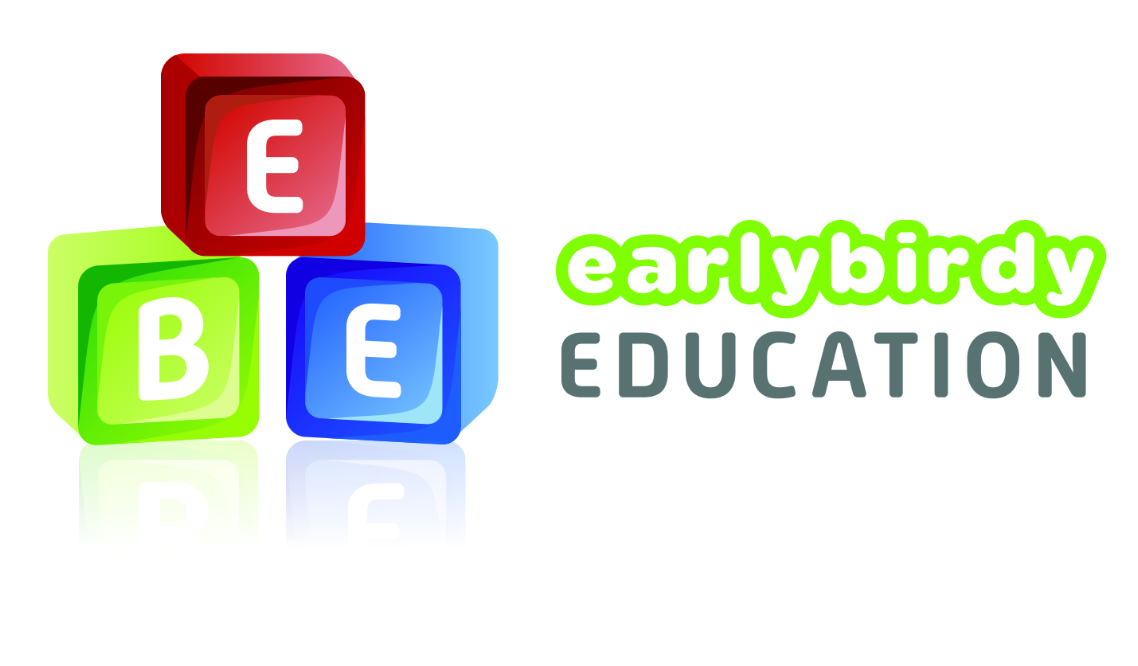 